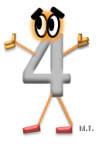 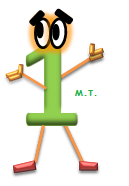 БРОЈЕВИ ДРУГЕ ДЕСЕТИЦЕ1.Напиши цифрама бројеве:ДЕВЕТНАЕСТ_____,   ЧЕТРНАЕСТ_____,     ДВАДЕСЕТ_____ ,     СЕДАМНАЕСТ_____,ТРИНАЕСТ_____,        ЈЕДАНАЕСТ_____,   ОСАМНАЕСТ_____ ,   ПЕТНАЕСТ_____ . 2.Напиши речима бројеве:   19_____________________________       20_____________________________         16_____________________________       14_____________________________         11_____________________________       17_____________________________  3.Напиши десетице и јединице:     11 =  1     Д   1    Ј         18 =  ___ Д   ___Ј    20 =  ___ Д   ___Ј     16 =  ___ Д   ___Ј        14 =  ___ Д   ___Ј     17=  ___ Д   ___Ј4.Повежи стрелицом  роду и квадратић шта је веће или мање: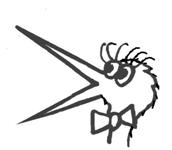       12     18           11     15    20     19          13     12                      5.Поређај бројеве од најмањег ка највећем:        14, 20, 15, 26, 8, 12, 10, 9 и 19________________________________________________________   6. Обој  све парне бројеве :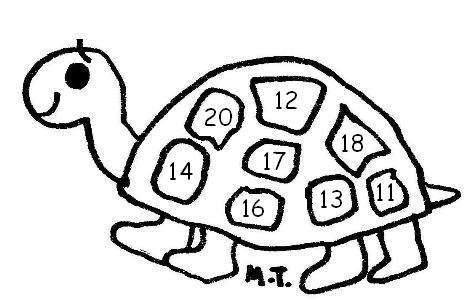 